CONTENIDO1	Objetivo del Documento	22	Abreviaturas y definiciones	23	Referencias	24	Generales:	34.1	Objetivo de la Solución.	34.2	Diagrama HIPO (Hierarchical Input Process Output)	34.3	MODELO LÓGICO DE DATOS	34.4	MODELO Físico DE la Base de DATOS	34.5	DICCIONARIO DE DATOS	35	Descripción Técnica detallada de la solución POR MÓDULO	35.1	MÓdulo	35.2	Patrones de diseÑo utilizados	35.3	Diagrama de flujo	45.4	Diagrama ArquitectónicO	45.5	Diseño de Pantallas y Reportes	46	Ubicación:	47	DescripciÓn DEl proceso de instalación	57.1	rEQUERIMIENTOS TÉCNICOS	57.2	pROCEDIMIENTO	58	DescripciÓn DEl proceso de MANTENIMIENTO	58.1	rEQUERIMIENTOS TÉCNICOS Y HERRAMIENTAS DE DESARROLLO	58.2	PREPARACIÓN DEL AMBIENTE	59	anexos	510	Bitácora de Control de Cambios	6Objetivo del Documento[Documentar la información técnica de la solución generada que permita, desde una perspectiva de Tecnologías de la Información, su operación y mantenimiento.]Abreviaturas y definicionesReferenciasGenerales:Objetivo de la Solución.[Escribir el objetivo de la solución tecnológica]Diagrama HIPO (Hierarchical Input Process Output)[Describir, de manera gráfica y a alto nivel, los módulos de la solución tecnológica]Por ejemplo:MODELO LÓGICO DE DATOS[Incluir el Diagrama de Clases Persistentes asociado a la vista de la arquitectura de la aplicación. Dicho diagrama contiene las entidades del sistema, sus atributos, así como las relaciones que se establecen entre ellas. Se puede mostrar por paquetes o casos de uso para ganar claridad en la presentación]MODELO Físico DE la Base de DATOS[Incluir diagrama  de la base de datos]DICCIONARIO DE DATOS[Integrar el diccionario de datos de la solución tecnológica]Descripción Técnica detallada de la solución POR MÓDULOMÓdulo[Nombre del módulo]Objetivo General[Describir el objetivo general del módulo al que se hace referencia]Objetivos Específicos[Describir los objetivos específicos del módulo al que se hace referencia]Patrones de diseÑo utilizadosDiagrama de flujo[Integrar el diagrama de flujo conceptual del módulo del que se hace referencia, decir las acciones que realiza el módulo]Diagrama ArquitectónicO[Integrar el diagrama de arquitectura de software del módulo al que se hace referencia, incluir conexiones a bases de datos, conexión a Internet, firewalls, es decir la estructura de la integración lógica y física]Por ejemplo: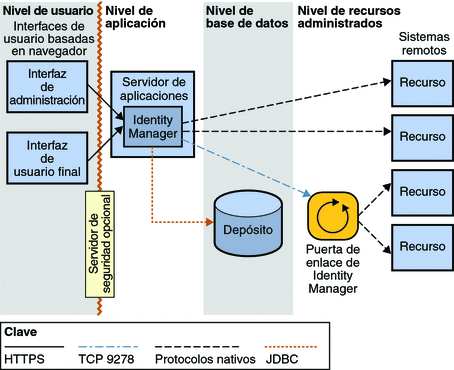 Diseño de Pantallas y Reportes[Breve descripción de las consideraciones asociadas al diseño de las pantallas yreportes de la aplicación, incluir especificaciones de los campos obligatorios por pantalla]Ubicación:Nombre de la biblioteca/almacén. Ubicación lógica[Enlistarlas librerías y/o almacenes e indicar su ubicación lógica y física, de todos los módulos]Lista de elementos que componen la soluciónDescripciÓn DEl proceso de instalaciónrEQUERIMIENTOS TÉCNICOS[Enlistar los detalles técnicos y herramientas que debe cumplir el ambiente para la instalación de la solución de software]pROCEDIMIENTO[Describir el procedimiento de instalación de la solución de software]DescripciÓn DEl proceso de MANTENIMIENTOrEQUERIMIENTOS TÉCNICOS Y HERRAMIENTAS DE DESARROLLO[Enlistar los detalles técnicos y herramientas que debe cumplir el ambiente para dar mantenimiento a la solución de software]PREPARACIÓN DEL AMBIENTE[Describir el procedimiento de configuración del ambiente de desarrollo para dar mantenimiento a la solución]anexos[Agregar documentos de respaldo]Bitácora de Control de Cambios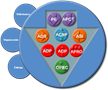 Manual Técnico de la SoluciónManual Técnico de la SoluciónMAAGTICSIDST-MADISDocumentar el detalle técnico de la solución.Proyecto:ID:Proyecto:ID:Proyecto:ID:Documentar el detalle técnico de la solución.Abreviación o acrónimoDescripción[Siglas, abreviaciones o acrónimos][Escribir una breve descripción y/o significado]Nombre del documentoDescripción y ubicación del documento[Nombrar los documentos a los que se hace referencia en este documento][Escribir una breve descripción del documento e indicar su ubicación física o lógica]IDNombreServicio que soportaUbicación LógicaNivel de Riesgo 
(A, M, B)Comentario[Clave del elemento integrado en el módulo][Nombre del elemento integrado en el módulo][Nombre del servicio del que es responsable][Ubicación lógica del elemento][Riesgo del elemento, Alto, Medio, Bajo][Comentario adicionales]RevisiónDescripción del cambioFecha01Actualización de la imagen institucionalJUN 1502Transición del SGC de la Norma ISO 9001:2008 a la Norma ISO 9001:2015MAY 1803Actualización de Imagen InstitucionalDIC 20